Publicado en Pamplona el 11/05/2023 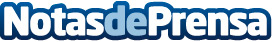 La empresa navarra PRS reparó el pasado año 3.129,36 toneladas de plásticoDe este modo, se evitó la emisión de 12.000 toneladas de CO2. El consejero de Desarrollo Económico y Empresarial del Gobierno de Navarra, Mikel Irujo, visitó la empresa para conocer la aportación de la multinacional a la economía circularDatos de contacto:Ricardo652778185Nota de prensa publicada en: https://www.notasdeprensa.es/la-empresa-navarra-prs-reparo-el-pasado-ano-3 Categorias: Nacional Navarra Sostenibilidad Otras Industrias http://www.notasdeprensa.es